Tuesday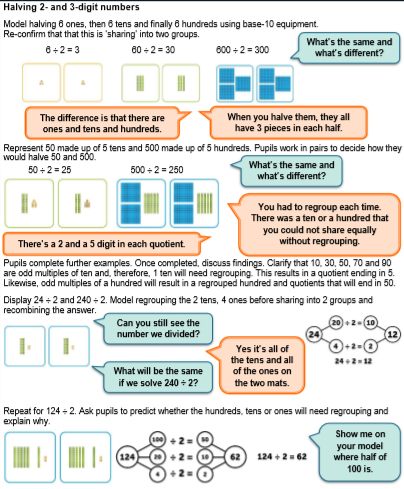 Worksheet:Half the following numbers, showing the new representation in base-10.a) 46b) 82c) 64d) 28e) 48f) 168g) 286h) 440i) 368j) 456k) 574l) 736Answers:a) 46	40÷2=20; 6÷2=3; So 46÷2=23           II…b) 82	80÷2=40;  2÷2=1   So 82÷2=41c) 64	60÷2=30;  4÷2=2   So 64÷2=32d) 28	20÷2=10; 	8÷2=4; 	So 28÷2=14e) 48	40÷2=20;	8÷2=4	So 48÷2=24f) 168	100÷2=50	60÷2=30		8÷2=4 	168÷2=84g) 286	200÷2=100	80÷2=40		6÷2=3	286÷2=143h) 440	400÷2=200	40÷2=20		440÷2=220i) 368	300÷2=150	60÷2=30		8÷2=4	368÷2=184j) 456	400÷2=200	50÷2=25		6÷2=3	456÷2=228k) 574	500÷2=250	70÷2=35		4÷2=2	574÷2=287l) 736	700÷2=350	30÷2=15		6÷2=3	736÷2=368